TÉCNICO SUPERIOR EN GESTIÓN DE LAS ORGANIZACIONES - REINSCRIPCIÓN 2022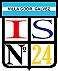 APELLIDO Y NOMBRE:……….…..……………………………………………………………………………..DNI:….……………………………………………………………………………………………………………..TELÉFONO:……..………...………………………………………………………………………………………CORREO   ELECTRÓNICO:……………………………………………………………………………………....1° AÑO	3º AÑO2° AÑOFIRMA DEL ALUMNO	FIRMA DE RECEPCIÓNREG./LIBMATERIAPROBLEMÁTICAS SOCIOCONTEMPORÁNEASUNIDAD DE DEFINICIÓN INSTITUCIONAL IIINNOVACIÓN Y DESARROLLO EMPRENDEDORINGLÉS TÉCNICOLEGISLACIÓN COMERCIAL Y TRIBUTARIAGESTIÓN DE COMERC. E INVESTIGACIÓN COMERCIALGESTIÓN DE COSTOSGESTIÓN CONTABLEPRÁCTICA PROFESIONALIZANTE I